Gemeinsamer Fraktionsantrag/TischvorlageAusschuss für Finanzen, Beteiligungen und Wirtschaft: 02.12.2021 Hauptausschuss:                                                             08.12.2021Rat:                                                                                  15.12.2021BeratungsgegenstandÄnderungsvorlage 0958/X-1: Rahmenplan „Offener Ganztag und schulische Betreuung“ im Primarbereich, hier: Anpassung der Elternbeiträge für die Inanspruchnahme der Angebote der Offenen GanztagsschuleBeschlussentwurf:Der Ausschuss für Finanzen, Beteiligungen und Wirtschaft/der Hauptausschuss empfehlen dem der Rat der Stadt folgende Beschlussfassung:„Der Rat beschließt vorbehaltlich der haushaltsrechtlichen Voraussetzungen:Die Elternbeiträge für die Inanspruchnahme von außerunterrichtlichen Angeboten der Offenen Ganztagsschulen im Primarbereich und der Klassen 5 und 6 in Förderschulen der Stadt Mönchengladbach werden mit Wirkung vom 01.08.2022 durch Neufestlegung der nach § 5 Absatz 1 OGS-Elternbeitragssatzung zugrunde zu legenden Jahreseinkommen und der Elternbeiträge entsprechend der nachfolgend aufgeführten Jahreseinkommen und Beitragssätze angepasst. Die Verwaltung wird beauftragt, einen entsprechenden Nachtrag zur Satzung über die Erhebung von Elternbeiträgen für die Inanspruchnahme von außerunterrichtlichen Angeboten an offenen Ganztagsschulen der Stadt Mönchengladbach (OGS-Elternbeitragssatzung) zu erarbeiten und in den nächsten Ratszug zur Beschlussfassung einzubringen.“Begründung:Erfolgt mündlich. 						                      Mönchengladbach, den 01.12.2021 gez.				                                              gez.	Dr. Boris Wolkowski / Lena Zingsheim-Zobel                       Janann Safi      Fraktionssprecher*in Bündnis 90/ Die Grünen                    SPD-Fraktionsvorsitzendergez.					Nicole Finger					FDP-Fraktionsvorsitzende                f.d.R.                                                                                         		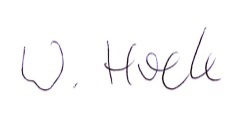 Werner Hoek Geschäftsführer Ratsfraktion Bündnis 90/Die Grünen MönchengladbachJahreseinkommen    Elternbeitrag pro Monat ab 01.08.2022Elternbeitrag2013 – 31.07.2022bis 12.271 €0,00 €0,00 €bis 24.542 €60,00 €60,00 €bis 36.813 €90,00 €90,00 €bis 49.084 €140,00 €140,00 €bis 61.355 €195,00 €150,00 €bis 73.626 €209,00 €150,00 €bis 85.897 €209,00 €150,00 €bis 98.168 €209,00 €150,00 €über 98.168 €209,00 €150,00 €